О чём звонят колокола и колокольчикимоей России?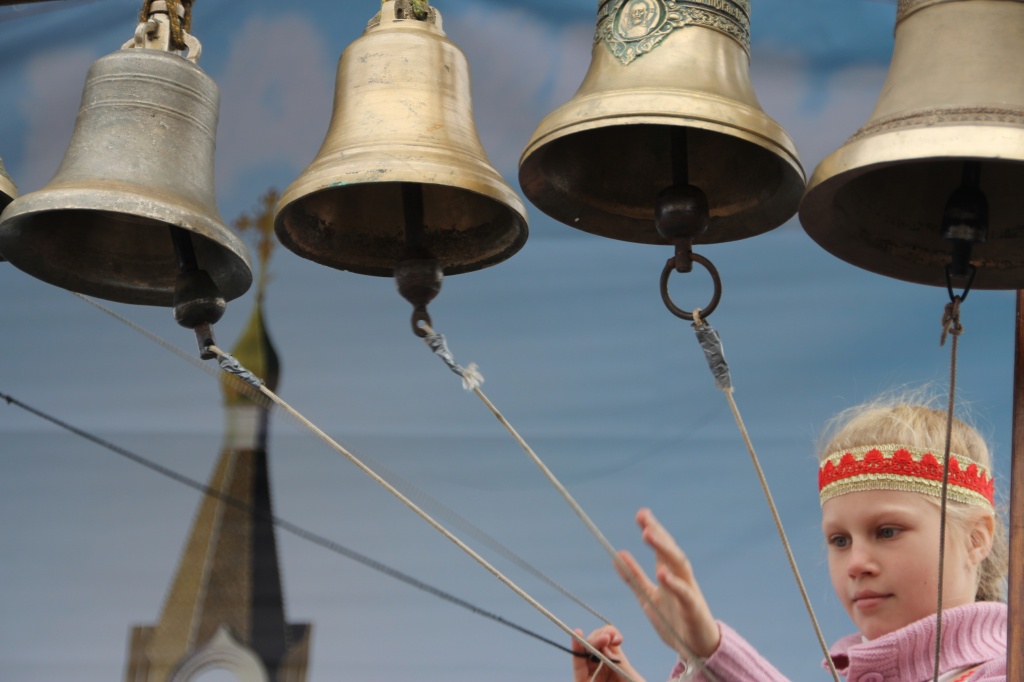 Авторы:Бобнева Наталья Степановна старший воспитатель Тюрина Наталья Николаевна музыкальный руководитель,  Козлова Ирина Владимировна воспитательУчастники проекта: дети педагоги и родителиМесто реализации проекта:  МОУ детский сад №317                                                  Красноармейского района ВолгоградаТип проекта: Исследовательски-творческий, среднесрочныйЦель: Вызвать чувство гордости у детей и их родителейза Россию, влюбить в культурное наследие своей страны, в  традиции русского народа через обогащение знаний о колоколах и колокольчиках России.Проект «О чём звонят колокола и колокольчики моей России?»Авторы: Тюрина Наталья Николаевна музыкальный руководитель,Бобнева Наталья Степановна старший воспитатель                 Козлова Ирина Владимировна воспитательУчастники проекта: дети педагоги и родителиМесто реализации проекта:  МОУ детский сад №317                                                  Красноармейского района ВолгоградаТип проекта:Исследовательски-творческий, среднесрочныйЦель:Вызвать чувство гордости у детей и их родителейза Россию, влюбить в культурное наследие своей страны, в  традиции русского народа через обогащение знаний о колоколах и колокольчиках России.Задачи:-узнать о месте колоколов и колокольчиков в жизни русского народа,  истории их создания, строении,  кто звонит в колокола, как ихотливают;- сформировать умение слышать и вслушиваться в музыку, пытаться анализировать услышанное, сопоставлять натуральный колокольный звон и колокольный звон в музыке;- привлечь родителей к воспитательно-образовательному процессуАктуальность проекта:Задача педагогов и родителей – как можно раньше пробудить в детях любовь к родной земле, к родному дому,  сформировать чувство гордости за свою страну, за свой народ. Мировоззрение взрослых, их личный пример, взгляды, суждения –  самые эффективные факторы воспитания. Если мы хотим, чтобы наши дети полюбили свою страну, свой город, нам нужно показывать их с привлекательной стороны. Чувство Родины начинается с восхищения тем, что видит перед собой ребёнок, чему он изумляется и что вызывает отклик в его душе…Этим объектом восхищения могут стать колокола и колокольчики России, их звон, история и место в жизни русского народа. Участниками проекта станут родители, тем самым процесс духовно-нравственного и патриотического воспитания не ограничится стенами детского сада. Результат проведения опроса родителей о  том, что они знают о колоколах и колокольных звонах подтвердил необходимость осуществления данного проекта. У каждой семьи в ходе проекта будет возможность проявить своё творчество; провести культурный досуг вместе со своим ребёнком и другими семьями, узнать много нового и полюбить культурное наследие своего народа.Предполагаемый результат:В ходе проектаДети: повышение познавательной активности; узнают о месте колоколов и колокольчиков в жизни русского народа,   истории их создания, строении,  кто звонит в колокола, как их отливают; услышат колокола в музыке русских композиторов, обогатится их словарный запасПедагоги:  вызовут интерес у детей и их родителей  к культурному наследию русского народа в частности к колокольчикам, колоколам и колокольным звонам, привлекут родителей к воспитательно-образовательному процессу; сформируют чувство гордости за Россию  и любви к своей Родине.Родители: получат радость от совместной с ребёнком досуговой познавательной и  творческой деятельности.Обеспечение проекта.Литература:-О чём звонит колокол. Дошкольное образование, газета№6-методическое пособие «Международный проект «Колокольчик мира, памяти и радости»»  Волгоград 2015 издательство ВОЛГГМУ    -О.П. Радынова «Музыкальные шедевры»    -О.В, Шевченко«Слушаем музыку вместе» часть1     -А.В.Белов«Когда звонят колокола» 
-Б.В.Березин«История колоколов и искусства колокольного звона» -интернет ресурсыМатериально-техническое обеспечение:    -компьютер    - мультимедийная установка    - музыкальный центрПродукт проектной деятельности:Семейная гостиная «Звонят, звонят колокола России», игра-викторина, выставка колокольчиков детских работ из теста и бумаги, колокольчиков сувениров.